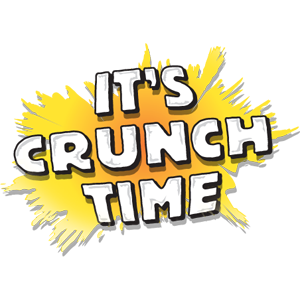 Junior and Senior Parent and Student Sessions 2021-22Students COLLEGE CRUNCH TIME: Help with Applications, Essays, Questions, etc.…Application Central- Lunch Periods 4,5, 6, and afterschool until 3:00pm in 3-104. BRING YOUR LAPTOP.4TH AND 5TH PERIOD WIN/LUNCH-Room 3-1166th PERIOD WIN/LUNCH-3-116 then Lunch Duty near Gym or 300 HallAfterschool until 3pm-Room 3-116***Contact Mrs. Hensley to attend and receive a pass. You MUST go to WIN period to check in with your pass PRIOR to attending. Your pass will be signed at the end of the lunch period to show your WIN teacher.Parent and Student College Planning PresentationsTuesday, September 7, 2021Thursday, September 16, 2021Thursday, September 23, 2021Tuesday, September 28, 2021Tuesday, October 5, 2021Thursday, October 14, 2021Thursday, October 21, 2021Thursday October 28, 2021More dates TBA as needed. ***All Parent and Student College Planning Presentations dates will be via zoom from 5:00pm-7:00pm. Contact Mrs. Hensley to register and receive the zoom link. ***Go to Class of 2022 or 2023 to print out the College and Career Planning Guide prior to the session.